Name of Journal: World Journal of HepatologyManuscript NO: 89237Manuscript Type: EDITORIALEditorial: Metabolomics in chronic hepatitis C: Decoding fibrosis grading and underlying pathwaysQuarleri J et al. Editorial: Metabolomics in CHC: Fibrosis gradingJorge Quarleri, M Victoria DelpinoJorge Quarleri, M Victoria Delpino, Instituto de Investigaciones Biomédicas en Retrovirus y Sida, Universidad de Buenos Aires, Consejo Nacional de Investigaciones Científicas y Técnicas, Buenos Aires 1121, ArgentinaAuthor contributions: Quarleri J and Delpino MV contributed equally to this work. Both authors have read and approved the final manuscript.Supported by National Scientific and Technical Research Council, No. PICT-2020-01173; No. PICT-2019-1698, No. PICT2019-00499, and No. PICT-2020-00691; CONICET, No. PIP 2021-11220200101476CO.Corresponding author: Jorge Quarleri, PhD, Adjunct Professor, Research Scientist, Instituto de Investigaciones Biomédicas en Retrovirus y Sida, Universidad de Buenos Aires, Consejo Nacional de Investigaciones Científicas Técnicas, No. 2155 Paraguay, Buenos Aires 1121, Argentina. quarleri@fmed.uba.arReceived: October 24, 2023Revised: November 7, 2023Accepted: November 13, 2023Published online: November 27, 2023AbstractIn the management of the growing population of hepatitis C virus-infected patients, a significant clinical challenge exists in determining the most effective methods for assessing liver impairment. The prognosis and treatment of chronic hepatitis C depend, in part, on the evaluation of histological activity, specifically cell necrosis and inflammation, and the extent of liver fibrosis. These parameters are traditionally obtained through a liver biopsy. However, liver biopsy presents both invasiveness and potential sampling errors, primarily due to inadequate biopsy size. To circumvent these issues, several non-invasive markers have been proposed as alternatives for diagnosing liver damage. Different imaging techniques and blood parameters as single markers or combined with clinical information are included. This Editorial discusses the identification of a set of six distinctive lipid metabolites in every fibrosis grade that appear to show a pronounced propensity to create clusters among patients who share the same fibrosis grade, thereby demonstrating enhanced efficacy in distinguishing between the different grades.Key Words: Hepatitis C virus; Chronic hepatitis C; Liver fibrosis; Biomarker; Liquid biopsy©The Author(s) 2023. Published by Baishideng Publishing Group Inc. All rights reserved.Citation: Quarleri J, Delpino MV. Editorial: Metabolomics in chronic hepatitis C: Decoding fibrosis grading and underlying pathways. World J Hepatol 2023; 15(11): 1170-1173URL: https://www.wjgnet.com/1948-5182/full/v15/i11/1170.htmDOI: https://dx.doi.org/10.4254/wjh.v15.i11.1170Core Tip: Accurate diagnosis of liver damage in chronic hepatitis C is pivotal for decision-making. Liver biopsy, the traditional "gold standard" for assessing tissue damage, offers valuable insights but is invasive, with potential complications and sampling errors. Non-invasive methods have made progress in the last decade, but challenges remain. Various non-invasive techniques are in development, including serum biomarker assays and advanced imaging. They often struggle to distinguish intermediate fibrosis stages and are affected by hepatic and extrahepatic factors. This Editorial discusses which identified potential biomarkers in plasma samples linked to each fibrosis grade and hepatitis C virus-induced pathogenesis.INTRODUCTIONThe natural evolution of chronic hepatitis C (CHC) involves a continuous inflammatory response triggered by recurring liver injuries. This is subsequently accompanied by the activation of hepatic stellate cells, the accumulation of fibrillar collagen within the extracellular matrix (ECM), and the gradual development of fibrosis. These sequential events can potentially lead to ECM degradation, which in turn may result in vascular and architectural modifications, ultimately culminating in the occurrence of cirrhosis or hepatocellular carcinoma (HCC)[1].Timely diagnosis and intervention are pivotal in preventing the progression to liver cirrhosis and HCC, particularly in light of the advent of direct-acting antiviral therapy, which has revolutionized the treatment of CHC. Nevertheless, effectively reducing the morbidity and mortality associated with this condition necessitates a more comprehensive understanding of liver involvement, improved prognostication, and rigorous monitoring[2]. In this context, accurate determination of the degree of liver fibrosis assumes paramount significance in the clinical management of HCC, as it not only informs treatment decisions but also aids in predicting patient outcomes. However, this endeavor is fraught with challenges, as the methods employed for fibrosis staging encompass both histological assessment through liver biopsies and various imaging modalities. The Metavir classification system, which employs a 0-4 scale, is commonly utilized for staging the various grades of fibrosis in biopsied liver tissue[3]. While liver biopsy remains the acknowledged "gold standard" for diagnosing and staging liver fibrosis, its invasiveness and associated discomfort, coupled with the risk of complications, subject to sampling errors and subjectivity between observers make it a less-than-ideal option[4-6].Conventional imaging modalities (ultrasonography, computed tomography, and magnetic resonance imaging) are valuable but their sensitivity is limited when it comes to detecting moderate or advanced fibrosis[7]. Besides, advanced acoustic technologies (hepatic elastography) enhance the precision of imaging approaches but the cost of the equipment is a limitation, among others[8].In the present issue of the JWH, the Ferrasi et al[9] study aims to investigate the plasma metabolome using mass spectrometry on samples obtained from individuals with CHC and varying degrees of fibrosis with the goal of identifying prospective biomarkers for categorizing these fibrotic conditions. The potential clinical utility of these markers presents a compelling avenue for not only staging liver fibrosis but also evaluating the rate and progression of liver fibrogenesis. This assessment, in turn, translates into valuable prognostic insights and serves as a tool for assessing treatment response and monitoring the effectiveness of antifibrotic medications. Nevertheless, the available data regarding their performance in defining the stage of liver fibrosis is variable, and their routine availability may be limited in certain hospital settings[10]. These markers encompass various glycoproteins (such as hyaluronan and laminin), members of the collagen family (including procollagen III, type IV collagen, and type IV collagen 7s domain), collagenases and their inhibitors (metalloproteinases and tissue inhibitors of metalloproteinases), along with numerous cytokines implicated in the fibrogenic process, notably transforming growth factor-β1. These markers have been individually and collectively assessed to gauge the severity and progression of hepatic fibrosis and to monitor changes associated with viral treatment[2] or, even HCC[11-18].The metabolome comprises the entirety of metabolites that are internally generated within a particular physiological state and can be considered as the ultimate outcome of gene expression. This approach enhances the biomarker identification in human plasma as an invaluable tool in clinical practice and research. They facilitate early detection, accurate diagnosis, personalized treatment, and improved patient outcomes, ultimately contributing to more effective healthcare and better public health.For every stage of fibrosis, the researchers identified a distinct metabolite profile, and the significance of each molecule varies based on the fibrosis stage, potentially intensifying or diminishing over the course of the disease. Hence, the employment of metabolomics techniques in liquid biopsies exhibits potential as diagnostic, prognostic, and therapeutic monitoring tools.The pro-viral implications of lipid metabolic reprogramming during virus infection encompass four distinct functions. Firstly, lipids play crucial roles in virus entry and trafficking, serving as attachment factors, internalization receptors, or transportation shuttles during the initial stages of viral entry. Secondly, lipids contribute to virus replication and assembly by providing subcellular spaces essential for key events in the viral life cycle. Thirdly, lipids are indispensable for the generation of energy and essential nutrients required for viral replication. Lastly, lipids serve as pivotal components in viral envelopment and fulfill diverse functions in the process of virus egress[19]. The study from Ferrasi et al[9] analyzes the link between hepatitis C virus (HCV)-induced lipid metabolism abnormalities with the fibrosis grade score, at first with an emphasis on those involved in cholesterol biosynthesis[9].In the case of grade F1, certain biomarkers that appeared to be more associated with HCV infection rather than fibrosis progression were noticed when compared to individuals with more advanced fibrosis stages. Consequently, the initial molecule detected in grade F1 belonged to the sterol category, featuring distinct characteristics related to cholesterol ester, already recognized as a critical component of HCV lipoviral particles[20]. Furthermore, a diacylglycerol was also identified in grade F1, and its elevated levels were associated with a less advanced state of fibrosis, specifically. When considering lipid metabolism and the accrual of lipids, it became feasible to pinpoint the presence of the sphingolipid class in the intermediate-grade F2, specifically represented by ceramide. Their accumulation potentially leads to steatosis, which, in turn, may contribute to the progression of liver fibrosis[21]. Furthermore, the authors identified in F2 grade a molecule from the eicosanoid class. This particular molecule is a bioactive lipid that serves as a potent mediator of inflammation in infectious diseases and HCC.In the case of intermediate-grade F3 and advanced-grade F4, another lipid class (glycerophospholipids) was identified, with the specific biomarkers recognized as phosphoethanolamines. Besides, in F3 grade samples the authors identified the farnesylcysteine, a prenol lipid, as a plausible biomarker for assessing the risk of tumor development, that was previously linked to liver carcinogenesis. As mentioned above, several studies indicate the potential disruption of fatty acid lipid metabolic pathways during HCV infection. This disruption leads to the accumulation of acyl-coenzyme A (CoA) and intermediary products in fatty acid metabolism belonging to the CoA class. Among them, the authors identified the cis, cis-3,6-dodecadienoyl-CoA among those patients exhibiting F1 grade, while in those with F3 the S-2-octenoyl CoA was found.Finally, in the advanced grade (F4), a metabolite associated with CoA was detected, along with malonyl carnitine. The presence of malonyl carnitine is noteworthy as it is intricately tied to disease progression and the development of HCC, primarily due to the dysregulation of energy-supplying metabolic pathways.In addition to the lipid-based biomarkers, the authors identified other plausible markers such as polypeptide angiotensin III [Ang III, also called Ang-(2-8), is generated from Ang II by aminopeptidase A] in grade F1 which may augment collagen production, methyladenosine in F2 and (S)-2,3,4,5-tetrahydropiperidine-2-carboxylate in F3 grade.CONCLUSIONIn conclusion, despite a limited number of samples, Ferrasi et al[9] analysis found potential biomarkers specific to each grade of liver fibrosis. These biomarkers showed a propensity to group patients with similar fibrosis grades, although there were instances of overlap such as those proposed for grades F2 and F3. The score plot analysis showed greater efficiency in discriminating between the extreme grades (F1 and F4). This study represents an advancement in the quest for non-invasive serum markers that reflect the progression of liver damage.REFERENCES1 Martinello M, Solomon SS, Terrault NA, Dore GJ. Hepatitis C. Lancet 2023; 402: 1085-1096 [PMID: 37741678 DOI: 10.1016/S0140-6736(23)01320-X]2 Valva P, Ríos DA, De Matteo E, Preciado MV. Chronic hepatitis C virus infection: Serum biomarkers in predicting liver damage. World J Gastroenterol 2016; 22: 1367-1381 [PMID: 26819506 DOI: 10.3748/wjg.v22.i4.1367]3 Goodman ZD. Grading and staging systems for inflammation and fibrosis in chronic liver diseases. J Hepatol 2007; 47: 598-607 [PMID: 17692984 DOI: 10.1016/j.jhep.2007.07.006]4 Aleknavičiūtė-Valienė G, Banys V. Clinical importance of laboratory biomarkers in liver fibrosis. Biochem Med (Zagreb) 2022; 32: 030501 [PMID: 36277426 DOI: 10.11613/BM.2022.030501]5 Boursier J, de Ledinghen V, Leroy V, Anty R, Francque S, Salmon D, Lannes A, Bertrais S, Oberti F, Fouchard-Hubert I, Calès P. A stepwise algorithm using an at-a-glance first-line test for the non-invasive diagnosis of advanced liver fibrosis and cirrhosis. J Hepatol 2017; 66: 1158-1165 [PMID: 28088581 DOI: 10.1016/j.jhep.2017.01.003]6 Sharma S, Khalili K, Nguyen GC. Non-invasive diagnosis of advanced fibrosis and cirrhosis. World J Gastroenterol 2014; 20: 16820-16830 [PMID: 25492996 DOI: 10.3748/wjg.v20.i45.16820]7 Singh S, Hoque S, Zekry A, Sowmya A. Radiological Diagnosis of Chronic Liver Disease and Hepatocellular Carcinoma: A Review. J Med Syst 2023; 47: 73 [PMID: 37432493 DOI: 10.1007/s10916-023-01968-7]8 Wang HP, Zheng PC, Wang XM, Sang L. Artifacts in two-dimensional shear wave elastography of liver. World J Gastroenterol 2023; 29: 3318-3327 [PMID: 37377588 DOI: 10.3748/wjg.v29.i21.3318]9 Ferrasi ACL, Galvani A, Delafiori J, Dias-Audibert FL, Catharino RR, Silva GF, Praxedes RR, Santos DB, Almeida DTM, Lima EO. Metabolomics in chronic hepatitis C: Decoding fibrosis grading and underlying pathways. World Journal of Hepatology 2023; In press10 Park SJ, Hahn YS. Hepatocytes infected with hepatitis C virus change immunological features in the liver microenvironment. Clin Mol Hepatol 2023; 29: 65-76 [PMID: 35957546 DOI: 10.3350/cmh.2022.0032]11 Baraka K, Abozahra RR, Badr E, Abdelhamid SM. Study of some potential biomarkers in Egyptian hepatitis C virus patients in relation to liver disease progression and HCC. BMC Cancer 2023; 23: 938 [PMID: 37798688 DOI: 10.1186/s12885-023-11420-1]12 Mohamed AA, Omar AAA, El-Awady RR, Hassan SMA, Eitah WMS, Ahmed R, Khater A, Tantawi OMS, Mohamed AA. MiR-155 and MiR-665 Role as Potential Non-invasive Biomarkers for Hepatocellular Carcinoma in Egyptian Patients with Chronic Hepatitis C Virus Infection. J Transl Int Med 2020; 8: 32-40 [PMID: 32435610 DOI: 10.2478/jtim-2020-0006]13 Motawi TK, Shaker OG, El-Maraghy SA, Senousy MA. Serum MicroRNAs as Potential Biomarkers for Early Diagnosis of Hepatitis C Virus-Related Hepatocellular Carcinoma in Egyptian Patients. PLoS One 2015; 10: e0137706 [PMID: 26352740 DOI: 10.1371/journal.pone.0137706]14 Rashad NM, El-Shal AS, Shalaby SM, Mohamed SY. Serum miRNA-27a and miRNA-18b as potential predictive biomarkers of hepatitis C virus-associated hepatocellular carcinoma. Mol Cell Biochem 2018; 447: 125-136 [PMID: 29455432 DOI: 10.1007/s11010-018-3298-8]15 Röhrig AM, Jakobi K, Dietz J, Thomas D, Herrmann E, Welsch C, Sarrazin C, Pfeilschifter J, Zeuzem S, Grammatikos G. The role of serum sphingolipids as potential biomarkers of non-response to direct acting antiviral therapy in chronic hepatitis C virus infection. J Viral Hepat 2023; 30: 138-147 [PMID: 36463431 DOI: 10.1111/jvh.13776]16 Wahb AMSE, El Kassas M, Khamis AK, Elhelbawy M, Elhelbawy N, Habieb MSE. Circulating microRNA 9-3p and serum endocan as potential biomarkers for hepatitis C virus-related hepatocellular carcinoma. World J Hepatol 2021; 13: 1753-1765 [PMID: 34904043 DOI: 10.4254/wjh.v13.i11.1753]17 Yasser MB, Abdellatif M, Emad E, Jafer A, Ahmed S, Nageb L, Abdelshafy H, Al-Anany AM, Al-Arab MAE, Gibriel AA. Circulatory miR-221 & miR-542 expression profiles as potential molecular biomarkers in Hepatitis C Virus mediated liver cirrhosis and hepatocellular carcinoma. Virus Res 2021; 296: 198341 [PMID: 33607184 DOI: 10.1016/j.virusres.2021.198341]18 Zhang S, Ouyang X, Jiang X, Gu D, Lin Y, Kong SK, Xie W. Dysregulated Serum MicroRNA Expression Profile and Potential Biomarkers in Hepatitis C Virus-infected Patients. Int J Med Sci 2015; 12: 590-598 [PMID: 26283876 DOI: 10.7150/ijms.11525]19 Dai X, Hakizimana O, Zhang X, Kaushik AC, Zhang J. Orchestrated efforts on host network hijacking: Processes governing virus replication. Virulence 2020; 11: 183-198 [PMID: 32050846 DOI: 10.1080/21505594.2020.1726594]20 Aizawa Y, Seki N, Nagano T, Abe H. Chronic hepatitis C virus infection and lipoprotein metabolism. World J Gastroenterol 2015; 21: 10299-10313 [PMID: 26420957 DOI: 10.3748/wjg.v21.i36.10299]21 Gaggini M, Carli F, Rosso C, Younes R, D'Aurizio R, Bugianesi E, Gastaldelli A. Altered Metabolic Profile and Adipocyte Insulin Resistance Mark Severe Liver Fibrosis in Patients with Chronic Liver Disease. Int J Mol Sci 2019; 20 [PMID: 31888144 DOI: 10.3390/ijms20246333]FootnotesConflict-of-interest statement: The authors disclose no financial conflicts of interest.Open-Access: This article is an open-access article that was selected by an in-house editor and fully peer-reviewed by external reviewers. It is distributed in accordance with the Creative Commons Attribution NonCommercial (CC BY-NC 4.0) license, which permits others to distribute, remix, adapt, build upon this work non-commercially, and license their derivative works on different terms, provided the original work is properly cited and the use is non-commercial. See: https://creativecommons.org/Licenses/by-nc/4.0/Provenance and peer review: Invited article; Externally peer reviewed.Peer-review model: Single blindPeer-review started: October 24, 2023First decision: November 7, 2023Article in press: November 13, 2023Specialty type: Gastroenterology and hepatologyCountry/Territory of origin: ArgentinaPeer-review report’s scientific quality classificationGrade A (Excellent): AGrade B (Very good): 0Grade C (Good): 0Grade D (Fair): 0Grade E (Poor): 0P-Reviewer: Sahin TT, Turkey S-Editor: Qu XL L-Editor: A P-Editor: Cai YX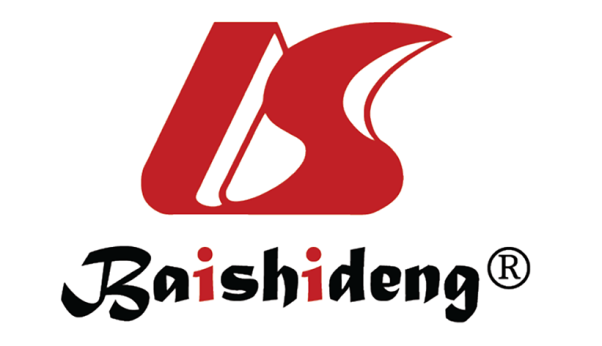 Published by Baishideng Publishing Group Inc7041 Koll Center Parkway, Suite 160, Pleasanton, CA 94566, USATelephone: +1-925-3991568E-mail: bpgoffice@wjgnet.comHelp Desk: https://www.f6publishing.com/helpdeskhttps://www.wjgnet.com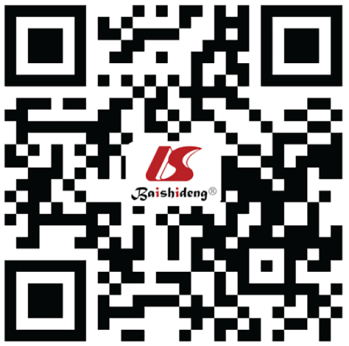 © 2023 Baishideng Publishing Group Inc. All rights reserved.